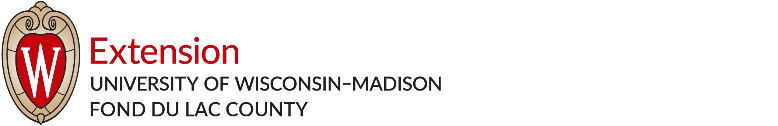 IB CHEEB TSAM NTAWM LUB ZOS FOND DU LAC ZEJ ZOG KEV PAB CUAM UA TEB ZAUBDAIM NTAWV NEEG UA TEB SAU NPE  Cov neeg rov tuaj ua teb zaub yuav tsum nqa daim ntawv tsis pub dhau lub Peb Hlis Hnub Tim 15 thiaj li khaws tau lawv pav teb zaub.Thov xav daim ntawv no rau lub chaw nyob hauv qab no:Npe: ____________________________________________________ Hnub Tim: _____________Chaw Nyob: ________________________________Lub Zos:______________ Tus Zip: _________Xov Tooj: ________________________________________________________________________Tus Email: _______________________________________________________________________Tsis pub thim nyiaj rov los tom qab lub Rau Hlis hnub tim 15 Thov kos daim ntawv kav liam (waiver) nyob nraum qab daim nplooj ntawv no thiab muab xa tuaj rau Extension nrog koj li nqi nyiaj. Yog koj muaj lus nug, hu tau rau kuv rau hnub Vas As Qhas (Tuesday) thiab hnub Vas Phaj Hav (Thursday) tav su ntawm lub hoob kas Extension, Patty Percy – Tus Saib Xyuas Zej Zog Daim Teb zaub hauv Extension: patty.percy@wisc.edu Xov tooj: 920-929-3172.  Thov kos daim ntawv kom tiav, thiab xa los yog nqa nrog nyiaj tuaj rau: Garden Plot RegistrationExtension Fond du Lac Co.227 Admin/Extension Bldg.400 University DriveFond du Lac, WI 54935Sau nyiaj check los yog money order them rau: Extension Fond du Lac County			Nyiaj ntsuab txais tau rau lub sij hawm nqa tuaj sau npe xwb.												 Extension Xuab Moos Ua Hauj Lwm:  Hnub Vas Cas – Vas Xuv (Monday-Friday), 8:00 a.m. txog 4:30 p.m.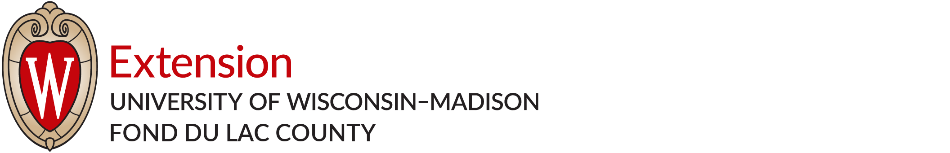 Lub Tsev Kawm Ntawv Qib Siab (Extension) Lub Zos Fond du Lac Zej Zog Cov Teb Zaub 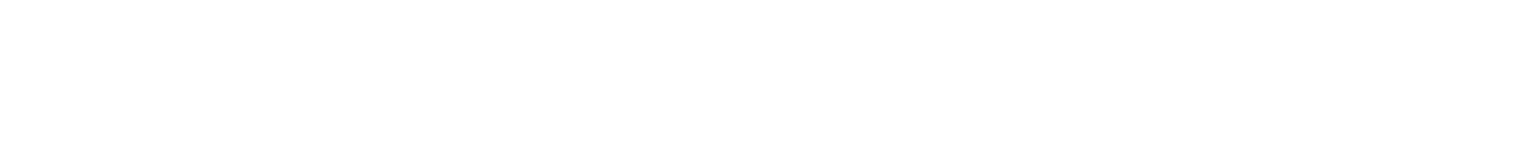 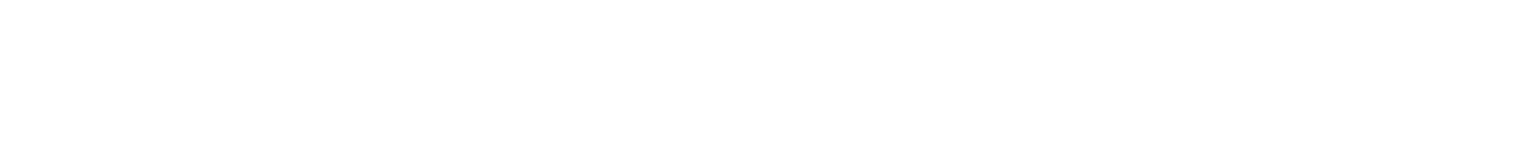 2020 Daim Ntawv Maub Tso Tseg  & Tso Tawm Rau Kev Saib XyuasKuv/Peb, __________________________________________________________________(sau npe),Twb tau saib, to taub, thiab pom zoo ua raws li  lubTsev Kawm Ntawv Qib Siab Extension hauv lub zos Fond Du Lac cov cai los siv rau hauv zej zog cov teb zaub thiab tso cai zwj xeeb rau. Kuv/Peb to taub tias kev ua teb zaub yog ib qhov chaw ua si. Kuv/Peb pom zoo ua raws tag nrho rau hauv Extension. lub zos Fond du Lac zej zog cov cai thiab to taub kev siv cov teb raug tsis lees yog tsis ua raws li cov cai.  Kuv/Peb to taub thiab ras txog tias kev ua teb zaub, suav nrog li kev siv cov cuab tam, khoom siv, tshuaj tua kab thiab kas mis ua chiv, yog ib qhov kev phom sij thiab rau kev raug mob, tuag thiab ua rau teej tug puas. Kuv/Peb no pom zoo kws yees hais thiab lees tag nrho txua yam txog kev ua teb zaub thiab siv kev ua Zej Zog Teb Zaub suav nrog, tab sis muaj ciam rau, cov raug los ntawm nyob ua roob hav, qhov chaw, av zwj xeeb, kev kub no, cev qaug zog, kis rau kab/lwm, kis rau kem mis thiab lwm yam tib neeg ua.    Tsis Lees CaiCov koos haum koom tes tsis muaj lam xaiv saib xyuas rau tsis ua zoo saib raug mob nyob hauv xeev tej av, tsis muaj cov koos haum saib xyuas rau kev raug mob los yog txhob txwm ua los ntawm ib tug neeg, tsiaj, los yog huab cua. Cov neeg xauj ua teb zaub pom zoo los taug raws cov cai tsim rau daim rau lub caij nyoog ntawd. Tej yam kev raug mob nyob hauv lawv teb los yog daim teb yog tus neeg xauj teb teeb meem. Tej yam khoom tseg rau tom teb zaub suav nrog cov tawb, laj kab, thiab tsug ncej yuav tau muab to pov tseg tom qab txog caij kaw teb.     Tsis quav ntsej cov cai ua teb thiab ib leeg neeg ua teb zaub tsis ua raws li cov cai tu teb yuav siv tsis tau           daim zej zog teb (Community Gardens).  Kos Npe ___________________________________________________________    Hnub Tim Tus Tswv Hauj Lwm Ntawm (EEO/AA), ntawm lub Tsev Kawm Ntawv Qib Siab (University of Wisconsin-Extension) pab rau kev ncaj ncees txog kev hauj lwm thiab kev pab cuam, xws li nyob rau hauv Title VI, Title IX, thiab ntawm tsab cai Americans with Disabilities Act (ADA) yuav tsum kom muaj.Lej RauTsawg Pav Tag Nrho Cov Nqi Nqa Tuaj No:40 feet ze rau 40 feet: (20 feet ze rau 80 feet)npaug $60.00 rau pav =20 feet ze rau 40 feet: npaug $35.00 rau pav=20 feet ze rau 20 feet:     npaug $20.00 rau pav=